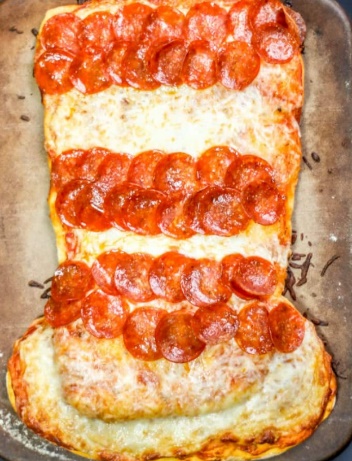 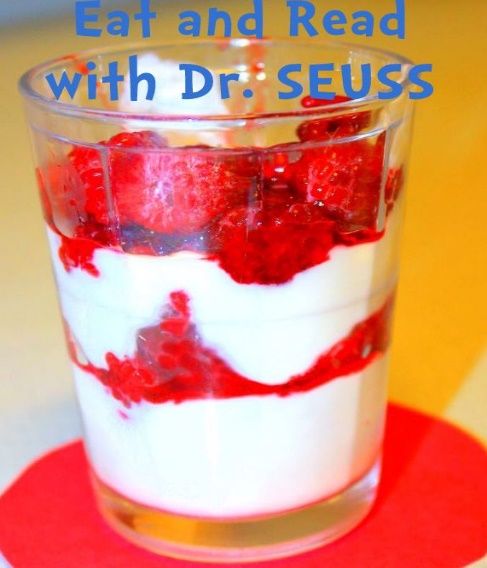 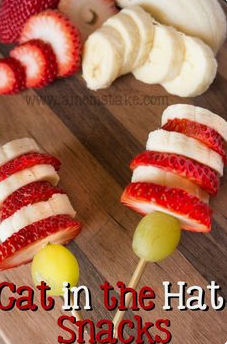 The Cat in the Hat Snacks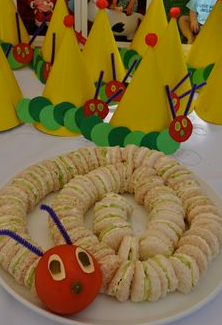 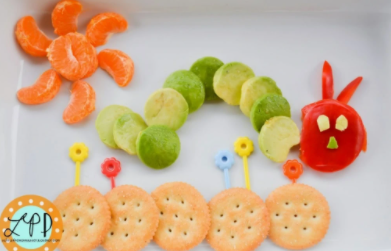 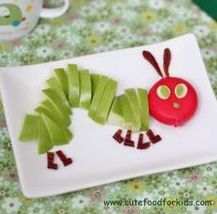 The Very Hungry Caterpillar snacks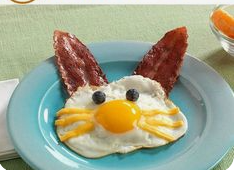 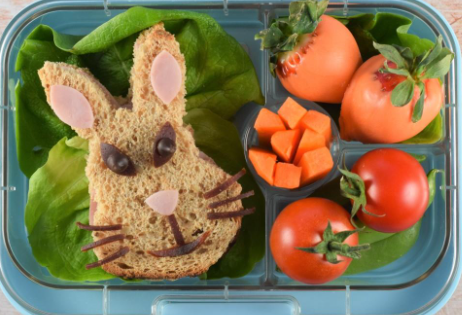 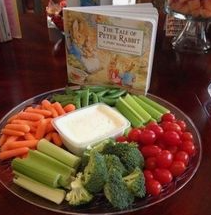 Peter Rabbit snacks and breakfast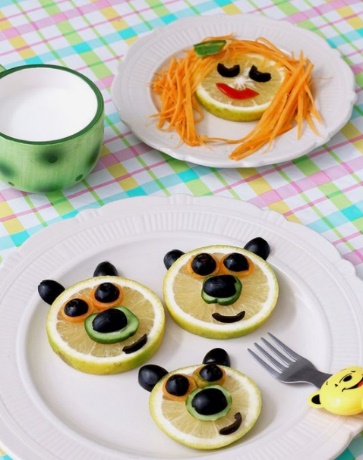 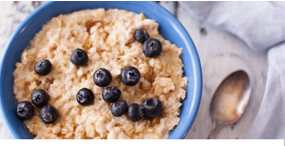 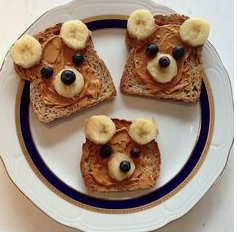 Three Bears, Goldiclocks and porridge from Goldilocks and the Three Bears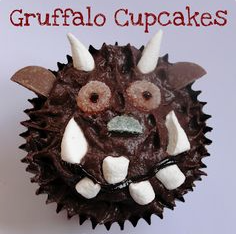 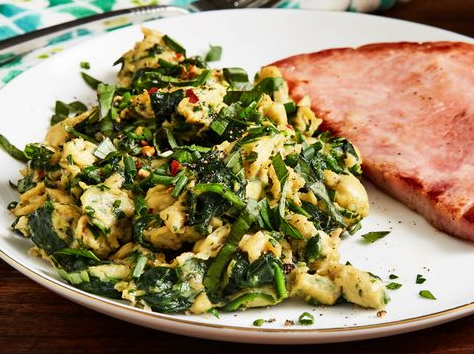 Green Eggs and Ham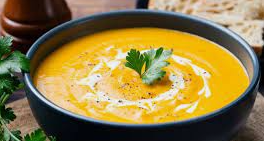 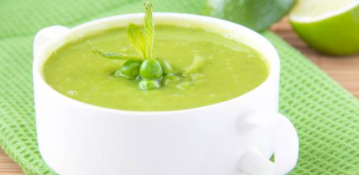 The Princess and the Pea Soup                                          Pumpkin soup made from Cinderella’s carriage!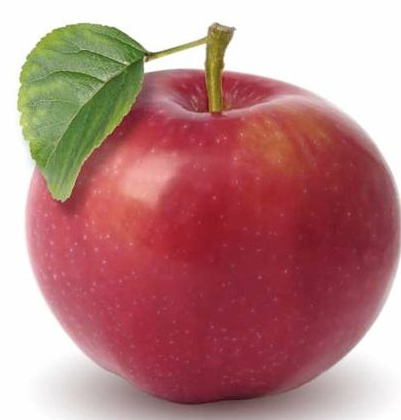 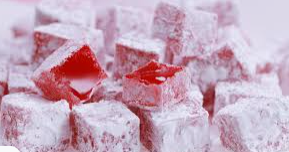 Turkish Delight from the Lion the Witch and the Wardrobe                                                                                                                       Be careful of Snow White’s Apple!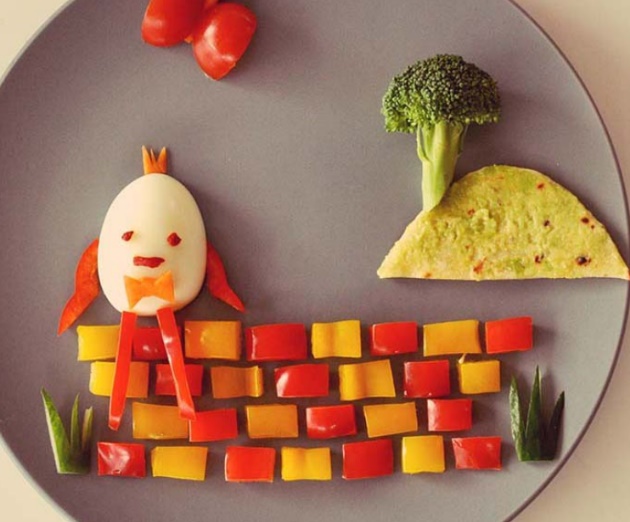 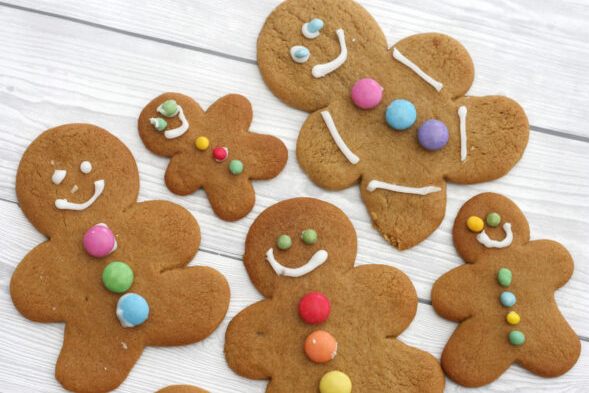               Humpty Dumpty                                                                   The Gingerbread Man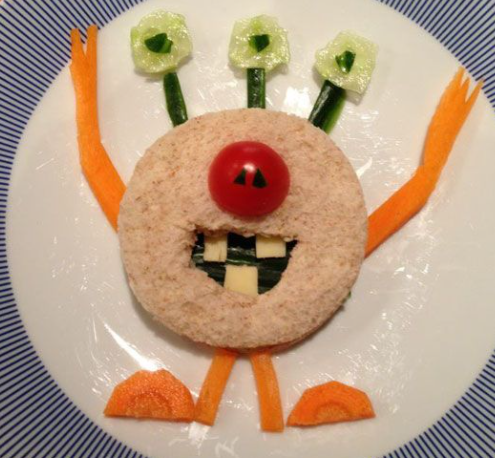 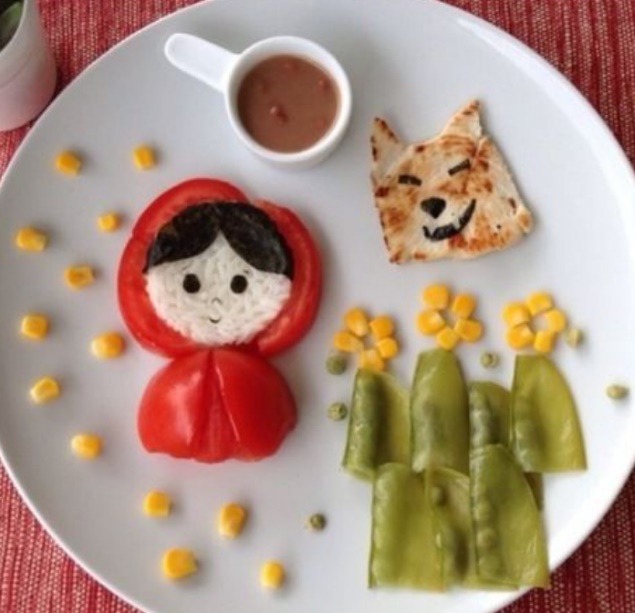                Little Red Riding Hood                                                                       Alien Sandwich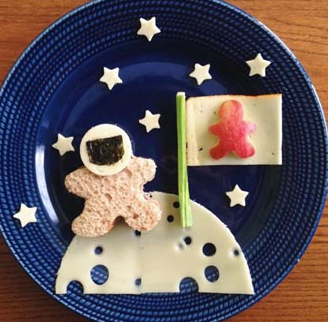 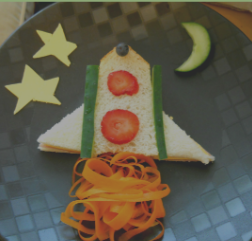 Outer Space